ИНФОРМАЦИЯо выполнении мероприятий по благоустройству и озеленению на территории  Усть-Бюрского сельсовета в 2019 году.Благоустроительные работы включают в себя комплекс организационно-технических мероприятий. Согласно утвержденному Плану по благоустройству и озеленению на территории Усть-Бюрского сельсовета (решение Совета депутатов № 22 от 29.03.2019г.) непрерывно ведется работа по благоустройству поселения, ремонту инфраструктуры водообеспечения, уничтожению дикорастущей конопли, облагораживанию облика придомовых участков, ремонту улично-дорожной сети.  Данный план включает в себя несколько направлений:- организационная работа,- благоустройство,- озеленение,- санитарное состояние.Организационная работа:Вопросы благоустройства и озеленения территории рассматривались в течение года на разных уровнях: на расширенных административных совещаниях,  на сессиях Совета депутатов, на сходе граждан, на уличных собраниях и т.д. На одном из первых совещаний были закреплены общественные объекты за организациями, предприятиями с целью поддержания порядка и проведения благоустроительных работ.На сходе  граждан, который был проведен 10.04.2019г., обсуждались вопросы  благоустройства и озеленения, организованного выпаса скота, вывоза мусора.В период с 10 апреля по 29 мая по инициативе администрации совместно с депутатами проведено  7 собраний с жителями по улицам с повесткой:- о пожарной безопасности;- о санитарном состоянии улиц;- о   сборе и вывозе мусора;- о водообеспепечении;- по организации выпаса частного КРС.Специалистами администрации проведен дворовый обход с целью ознакомления граждан с мероприятиями по благоустройству. Выписано 37 предупреждений жителям села о необходимости привести в порядок свою прилегающую территорию.Проведен  двухмесячник  по благоустройству территории с 05.04.по 05.06.2019г. Итоги двухмесячника озвучены на сессии Совета Депутатов). Данный вопрос рассматривался депутатами на сессиях:- 03.04.2019г. утвержден годовой План работ по благоустройству и озеленению на территории Усть-Бюрского сельсовета на 2019 год;- в июне 2019 года  подведены итоги проведения двухмесячника  по благоустройству,  озеленению и санитарной очистке территории (отчет отправлен в Управление землепользования Усть-Абаканского района).  Благоустройство:     Выполнены работы по уборке мусора, прошлогодней травы для предотвращения пожарной опасности на территории поселения. Данные работы проведены в весенне-летний, осенне-зимний пожароопасный период.Проводились работы по подсыпке дорожного полотна в зимний период, ликвидации снежного наката, очистке асфальтового покрытия. Затраты составили  47,0 тыс. руб.Проведены работы по изготовлению проектно-сметной документации на обустройство парковочной площадки возле детского сада «Ёлочка», тротуаров по улице Ленина. Затраты составили 330,0 тыс. руб.Проведены работы по установке дорожных знаков. Затраты составили 49,8 тыс. руб.Проведены работы по уничтожению несанкционированной свалки за кладбищем. Затраты составили 74,8 тыс. руб.Выполнено нанесение дорожной разметки и разметки пешеходных переходов. Затраты составили  87,7 тыс. руб.Выполнялись работы по покраске  детских  площадок  по ул. Пушкина, ул. Матро-сова, ул. Титова. Выполнялись работы по цементной заливке оснований дорожных знаков. Затраты составили 44,3 тыс. руб.В сентябре проведена работа по очистке русла р. Бюря от мусора.Благоустроительные работы на кладбище включают в себя:- опашка вокруг кладбища;- проведена уборка мусора  26.04.2019г., очищена территория кладбища  от мусора,  в уборке приняли участие (администрация, ПЧ-102, СДК, библиотека, больница, лесничество, САУ «Устьбирлессервис», жители), вывезено 24 куб.м мусора;-  проведены частичные работы по ограждению кладбища, огорожено 295 погонных метров. Затраты составили 132,8 тыс. руб.;-  произведена побелка двух бункерных площадок на кладбище.Произведена весной и осенью опашка территории с целью восстановления минерализованных полос вокруг села (42,1 тыс. руб.);Уличное освещение (электроэнергия 178,8 т.р., ремонт уличного освещения 140,4 т.р., приобретены материалы  на сумму 53,8 т.р., монтаж линии уличного освещения по ул. 70 лет Победы 73,0 т.р.).  Общая сумма затраченных денежных средств составила 446,0 тыс. руб.Для организованного выпаса КРС и других животных было организовано 3 стада, закреплены решением Совета депутатов участки земли. На нарушителей составлено  10 протоколов, в бюджет МО поступило 38,0 тыс. руб. Было проведено 25 рейдовых мероприятий по установке лиц, допустивших безнадзорный выпас КРС. Озеленение: В мае произведена обрезка деревьев и кустарников, побелка стволов.Традиционно проведен День посадки леса 24.05.2019г.: посажены деревья – 65 шт.  (на территории МБОУ «Усть-Бюрская СОШ», д/сад «Елочка» посажено 40 саженцев, на территории спортивно-досугового центра МКУ «Усть-Бюрский СДК» посажено 20 саженцев, на территории  Усть-Бюрской амбулатории посажено 5 саженцев).Обустроено 30 цветочных клумб: адм.  - 4, СДК - 25, сельская библиотека – 1, МБОУ «Усть-Бюрская СОШ», СПДО детским садом «Елочка» разбито клумб на площади 100 кв.м., высажена рассада цветов на клумбах.Проведены работы по уничтожению дикорастущей конопли. Затраты составили 11,0 тыс. руб.Проводились работы по косьбе крапивы, травы на пустырях, в центре села, скве-рах. Работы проводили ученики МБОУ «Усть-Бюрская СОШ» в рамках муниципальной программы «Организация временных работ на территории Усть-Бюрского сельсовета». Затраты составили 61,7 тыс. руб.Санитарное состояние:Вывоз мусора: за отчетный период вывезено на полигон ТБО 1351 куб/м3 (больше всего бункеров по ул. Лесной за трассой 25 раза., ул. Школьная 22 раза., кладбище 16 раз, территория н/склада 14 раз).Произведена уборка территории центральной части села, скверов, пустырей; работы осуществлялись работниками бюджетной сферы.Израсходовано на содержание площадок ТКО 170,5 тыс. руб.Изготовлено два ограждения бункерных площадок (ул. Титова, ул. Набережная.).Побелено пять ограждений бункерных площадок. Затраты составили 1,2 тыс.руб.Проведена бактерицидная обработка территорий кладбища, шести детских игровых площадок от клеща. Затраты составили 21,5  тыс. руб. Информацию подготовила: Харитонова Е.А., специалист администрацииПринято на сессии                                                                                                                                                                                                                                                                                                                          Совета депутатов  от  06.12.2019г.                                                                                                 Р Е Ш Е Н И Еот  06 декабря  2019г.                         с.Усть-Бюр                                 № 79  О результатах  работы администрации Усть-Бюрского сельсоветапо благоустройству и озеленению территории в 2019 году    Заслушав и обсудив информацию администрации Усть-Бюрского сельсовета о проделанной  работе по благоустройству и озеленению территории в 2019 году, в соответствии со статьей 9 Устава МО Усть-Бюрский сельсовет, Совет депутатов Усть-Бюрского  сельсовета       РЕШИЛ:1. Информацию о  проделанной  работе по благоустройству и озеленению территории    в 2019 году принять к сведению.2 Администрации и Совету депутатов  Усть-Бюрского сельсовета продолжить разъяснительную работу среди населения о важности участия в коллективных благоустроительных мероприятиях.3. Рекомендовать ТОСам включить  в Планы работ на 2020 год участие в благоустроительных акциях на закрепленных за ТОСами земельных участках.4. Рекомендовать мастеру Усть-Бюрского участка МКУ «Усть-Абаканское ЖКХ» Карвонен И.В. продолжить работу с населением о культуре обращения с ТКО.5. Контроль за исполнением данного решения возложить на комиссию по законности и правопорядку (председатель Голубев А.Ю.).                                                                                         6. Решение вступает в силу со дня его принятия.       Глава        Усть-Бюрского  сельсовета:                                            Л.Ф. Чешуина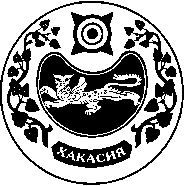 СОВЕТ ДЕПУТАТОВ УСТЬ-БЮРСКОГО  СЕЛЬСОВЕТА